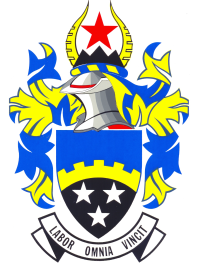 DANNHAUSER MUNICIPALITYINVITATION TO TENDER: 24/05/2021DESCRIPTION: RE-ADVERTISEMENT COMPILATION OF THE DANNHAUSER LOCAL MUNICIPALITY PUBLIC PARTICIPATION STRATEGY THE DANNHAUSER MUNICIPALITY INVITES TENDERS TO SUBMIT TENDERS TO COMPILE THE PUBLIC PARTICIPATION STRATEGY OF THE DANNHAUSER MUNICIPALITY.Bids are hereby invited from experienced service providers/consortium to COMPILE THE DANNHAUSER MUNICIPALITY PUBLIC PARTICIPATION STRATEGY to Dannhauser Municipality.A NON-REFUNDABLE BID document fee of R250.00 is payable in cash at the cashier’s office during 07H30 to15H00 with lunch interval of 13H00 to 13H30 and will be available from 06 September 2021.This bid will be in terms of the 80/20 preferential point system as prescribed in the Preferential Procurement Policy Framework Act (No. 5 of 2000) amended 2017. Original Certified copy or original BBBEE must be submitted.In terms of section of Dannhauser Municipality Supply Chain Management Policy and the official tender procedures, the Municipality will reject all tenders that do not comply with the following conditions:Bidders must be registered on the Central Supplier Database and proof of registration must be submitted.Price(s) quoted must be valid for at least ninety (90) days from date of offerPrice(s) quoted must be firm and inclusive of VATBidders must include Tax Clearance Certificate (SARS Pin)This bid is subject to the general condition of contract (GCC) and if applicable, any other specific conditions of contractCompany profile with traceable references of related workCIPC Registration certificate “CK”Current municipal rates accountCapacity to undertake work within stipulated time frameNo bids will be considered from person in the service of the stateBidders must fill in the tender register stating the date and time of when they submitted their tender, available at the tender boxThe Municipality reserves the right to withdraw any invitation to tenders and/or re-advertise or reject any tender or to accept a part of it.The Municipality does not bind itself to accepting the lowest tender or award a contractor to the bidder scoring the highest number of points.EVALUATION CRITERIAThe minimum points that must be scored by a prospective bidder to proceed in the next stage (which is pricing 80/20) is 75 points.Proposals must be submitted in a sealed envelope clearly marked “TENDER NO:24/05/2021 COMPILATION OF THE PUBLIC PARTICIPATION STRATEGY”, must be deposited into the tender box situated in the foyer of Dannhauser Municipal offices, 08 Church Street, Dannhauser. Proposals should be received no later than 12H00 on 23 September 2021, where after bids will be opened in public. No Late, emailed or Faxed Proposals will be considered.Any enquiries with regards to the above may be directed to the IDP Manager, P.J Ndlovu, email: philanin@dannhauser.gov.za at 08 church Street or Telephonically on 034-621 2666 Ext. 776 during working hours, between 07H30 and 16H00 with lunch interval from 13H00 to 13H30, Monday to Friday.WB NKOSI													TENDER NUMBER: 24/05/2021MUNICIPAL MANAGERKey aspect of criterion Basis for points allocationScore Max pointsVerification methodUnderstanding of terms of reference and MethodologyAbility to correctly interpret and demonstrate application (do not re-write the TOR)Includes a step-by-step process as to how the service provider intends approaching the specific tasks associated with the projectExcellent35Proposal that is aligned to the TOR’s and demonstrates sound understanding of the magnitude of work to be undertaken.Understanding of terms of reference and MethodologyDescribes how the approach will build in the implementation of the planGood20Understanding of terms of reference and MethodologyDescribes how the approach will build in the implementation of the planSatisfactory10No understanding of terms and referencesPoor 0No clear understanding of the TOR’sQualifications and experience of key personnelDegree in Public Management / Public Administration or Development Studies with five years’ experience in projects of similar nature and in government.Excellent 15CV, Certified Copy of Qualifications (not older than 3 months)Qualifications and experience of key personnelNational Diploma in Public Management / Public Administration or Development Studies with three years’ experience in projects of similar nature and in government.Good 10Qualifications and experience of key personnelNo CV, Degree qualification in Public Management / Public Administration or Development studiesPoor0No CV, & Certified Copy of Qualifications Experience of the bidder (Name of traceable reference with contact details to be included for verification)Four (4) projects letters where the consultant was appointed and completed the compilation of the Public Participation strategy in the past five years.Excellent30Appointment letters and reference letters to confirm the date.Experience of the bidder (Name of traceable reference with contact details to be included for verification)Three (3) projects letters where the consultant was appointed and completed the compilation of the Public Participation strategy in the past five years.Good20Experience of the bidder (Name of traceable reference with contact details to be included for verification)Two (2) projects letters where the consultant was appointed and completed the compilation of the Public Participation strategy in the past five years.Fair10Experience of the bidder (Name of traceable reference with contact details to be included for verification)No experience  Poor0No appointment letters and reference letters attached.Layout and Design of the planPresentation / clarity and layout of proposalGood 10A clear proposal to be submittedLayout and Design of the planProposal partially well-presented and clearFair5Layout and Design of the planUnclear proposal submittedPoor0Transfer of knowledge where applicableProper detailed plan on how to transfer skillsGood10The service provider should detail on their proposal how they will transfer skills.Transfer of knowledge where applicableProper detailed plan on how to transfer skillsFair5Transfer of knowledge where applicableNo proper detailed plan on how the service provider will transfer skillsPoor0TOTAL100